Centrum služeb pro zdravotně postižené Louny, o.p.s.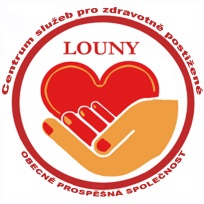 Rakovnická 2502, 440 01 LounyIČ: 270 43 797; Telefon: 415 654 308; e-mail: szdp.louny@seznam.cz;  www.centrum-louny.wbs.czInformace o zpracování osobních údajůpři provozu půjčovny kompenzačních pomůcekSprávce údajů: Centrum služeb pro zdravotně postižené Louny, o.p.s., 
se sídlem Rakovnická 2502, 440 01 Louny, zastoupené Venuší Firstlovou – ředitelkou Centra, IČ 270 43 797; si tímto dovoluje informovat osoby využívající naši půjčovnu kompenzačních pomůcek o způsobu a rozsahu zpracování osobních údajů.Centrum zpracovává osobní a citlivé údaje v souladu s obecným nařízením Evropského parlamentu a Rady (EU) 2016/679 ze dne 27. 4. 2016, O ochraně fyzických osob v souvislosti se zpracováním osobních údajů a volném pohybu těchto údajů.Centrum zpracovává a shromažďuje osobní údaje osob využívajících půjčovnu kompenzačních pomůcekz důvodu nezbytné spisové dokumentace půjčovny kompenzačních pomůcek Pracovníci Centra zjišťují pouze osobní údaje, které nezbytně potřebují k evidenci výpůjček kompenzačních pomůcek.Centrum při poskytování sociálních služeb zpracovává tyto osobní údaje:Adresné a identifikační údaje: jméno a příjmení, datum a místo narození, adresa trvalého bydliště, telefonní kontakt, e-mail, číslo občanského průkazuZpracování osobních údajů je nezbytné pro vedení spisové dokumentace půjčovny kompenzačních pomůcek. Půjčovna se řídí zákonem číslo 89/2012 Sb., Občanským zákoníkem (náležitosti smluv).Osobní údaje jsou zpracovávány ředitelkou, sociálním pracovníkem, administrativním pracovníkem Všichni pracovníci jsou vázáni mlčenlivostí, a to jak po dobu pracovního poměru i po jeho případném skončení.Osobní údaje jsou evidovány na evidenční kartě půjčovny, případně na smlouvě. Evidenční karty jsou evidovány po dobu platnosti karty nejdéle pak 10 let. Šanon s osobními údaji je uložen v uzamčené skříňce v prostorách Centra. Po naplnění evidenční karty půjčovny jsou karty s osobními údaji skartovány.Informace osobě, která využila půjčovnu kompenzačních pomůcek, nejsou využity k žádným jiným účelům. Osoba využívající půjčovnu kompenzačních pomůcek (subjekt údajů) má právo na:přístup k osobním údajům, které se ho týkají,opravu, resp. doplnění (nepřesných) údajů,výmaz / právo být zapomenut (žádosti ale nemůže být z důvodu zákonné povinnosti vyhověno),omezení zpracování (zdržení se jakéhokoliv zpracování mimo uchování údajů u správce),přenositelnost údajů (na základě žádosti může uživatel získat od Centra ve strukturovaném a běžně strojově čitelném formátu osobní údaje, které správci poskytl),vznést námitku (uživatel může vznést námitku proti zpracování osobních údajů).